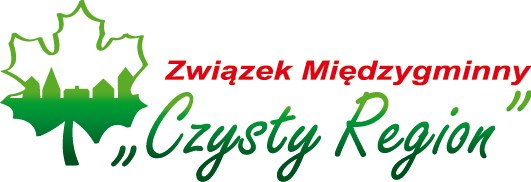    Związek Międzygminny „Czysty Region”ul. Portowa 47	47-205 Kędzierzyn-Koźle tel. 77 446 11 90   fax 77 446 11 49NIP: 7492045956         REGON: 160223990email: sekretariat@czystyregion.plKędzierzyn-Koźle, dnia 13.11.2015r. Niniejszym zawiadamiam, iż na nabór na  wolne stanowisko Kierownika Wydziału Gospodarki Odpadami w Biurze Związku Międzygminnego „Czysty Region” wpłynęły 2 oferty.	Rozmowa kwalifikacyjna z 1 kandydatem spełniającym niezbędne wymagania określone w  ogłoszeniu o   naborze na ww. stanowisko zostanie przeprowadzona w dniu 17.11.2015r. o godz. 9:00 w  budynku Związku Międzygminnego „Czysty Region” 
w Kędzierzynie-Koźlu przy ul. Portowej 47 (I piętro - sekretariat).Przewodniczący Zarządu Związku Międzygminnego „Czysty Region”						Krzysztof Ważny (-)